Приложение 2Карточка №1 Аналогичные карточки 2-8у= 2х²ее свойства и график  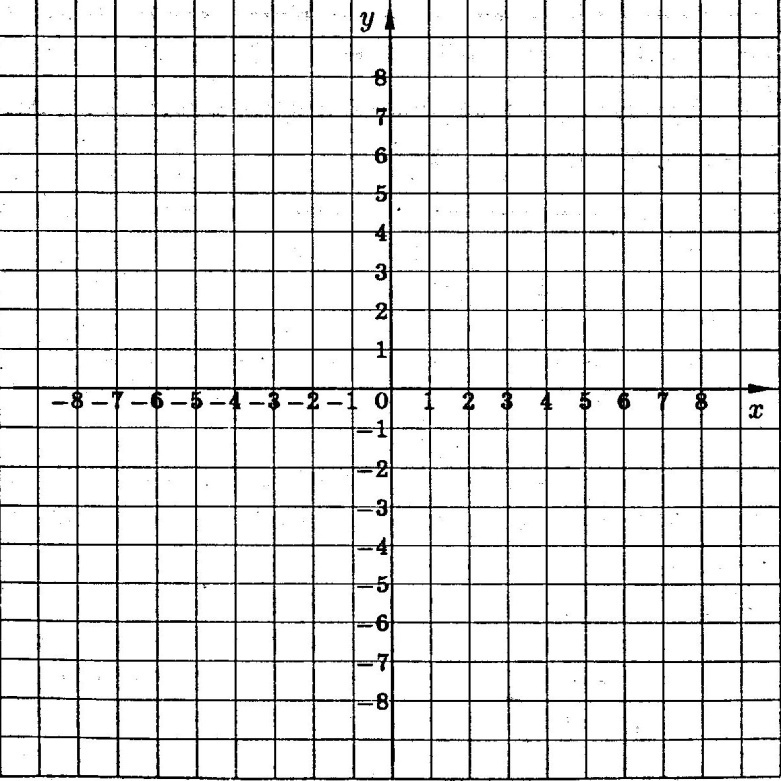 Постройте график и перечислите  свойства данной функцииОбл. опред D(f): х € Обл. знач.E(f): у € f(х) =0 при х=f(х) >0 при х € f(х) < 0 при х € f(х) ↑ при х € [0; +∞ )
f(х) ↓ при х € ( - ∞;0]
f(х)наиб. - 
f(х)наим.-